О проведении тайного голосования по общественным территориям Арсеньевского городского округа, подлежащих благоустройству в первоочередном порядкеС целью благоустройства наиболее посещаемых муниципальных территорий общего пользования Арсеньевского городского округа, в соответствии с Федеральными законами от 06 октября 2003 года № 131-ФЗ «Об общих принципах организации местного самоуправления в Российской Федерации», от 21 июля 2014 года № 212-ФЗ «Об основах общественного контроля в Российской Федерации», постановления администрации Арсеньевского городского округа от 29 декабря 2017 года № 833-па «О порядке организации и проведения процедуры тайного голосования по общественным территориям Арсеньевского городского округа», протоколов заседаний общественной комиссии от 08 февраля 2018 № 2 по подведению итогов общественных обсуждений по определению перечня общественных территорий общего пользования Арсеньевского городского округа, подлежащих благоустройству в первоочередном порядке, для проведения тайного голосования и от 20 февраля 2018 года № 3 по вопросу формирования территориальной счетной комиссии и определения перечня территориальных участков для проведения тайного голосования по общественным территориям Арсеньевского городского округа, руководствуясь Уставом Арсеньевского городского округа, администрация Арсеньевского городского округаПОСТАНОВЛЯЕТ:1. Провести на территории Арсеньевского городского округа тайное голосование по выбору общественной территории Арсеньевского городского округа, подлежащей благоустройству в первоочередном порядке. 2. Установить дату проведения тайного голосования 18 марта 2018 года.3. Перечень территорий, представленных на голосование: сквер в честь 25-летия г. Арсеньева, аллея Депутатов.4. Определить места проведения голосования (адреса территориальных счетных участков): ул. Октябрьская, 63/2 (здание МОБУ СОШ № 9), ул. Садовая, 19 (здание МОБУ СОШ № 5), ул. Калининская, 1 (здание МБУК ДК «Прогресс»).5. Победителем голосования считается территория, набравшая наибольшее количество голосов.6. Организационному управлению администрации Арсеньевского городского округа (Абрамова) направить настоящее постановление для опубликования в средствах массовой информации и размещения на официальном сайте администрации Арсеньевского городского округа.7. Контроль за исполнением настоящего постановления возложить на первого заместителя главы администрации Арсеньевского городского округа.И.о.Главы городского округа                                                                                 В.С. Пивень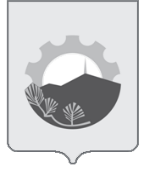 АДМИНИСТРАЦИЯ АРСЕНЬЕВСКОГО ГОРОДСКОГО ОКРУГА П О С Т А Н О В Л Е Н И Е07 марта 2018 г.г.Арсеньев№155-па